THEMES PROPOSES POUR LA PAROISSE Pour une organisation en plusieurs rencontres :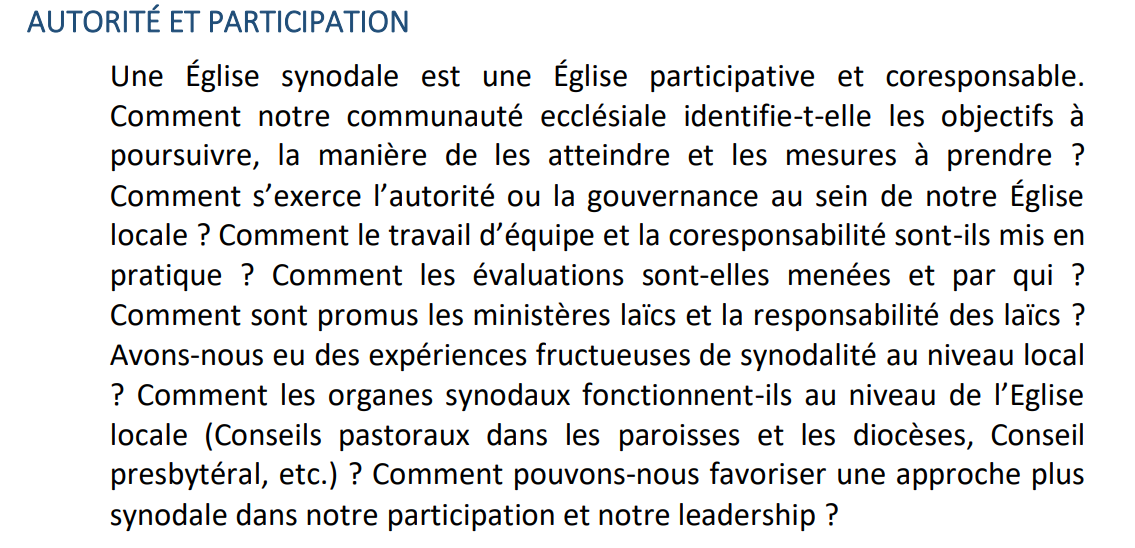 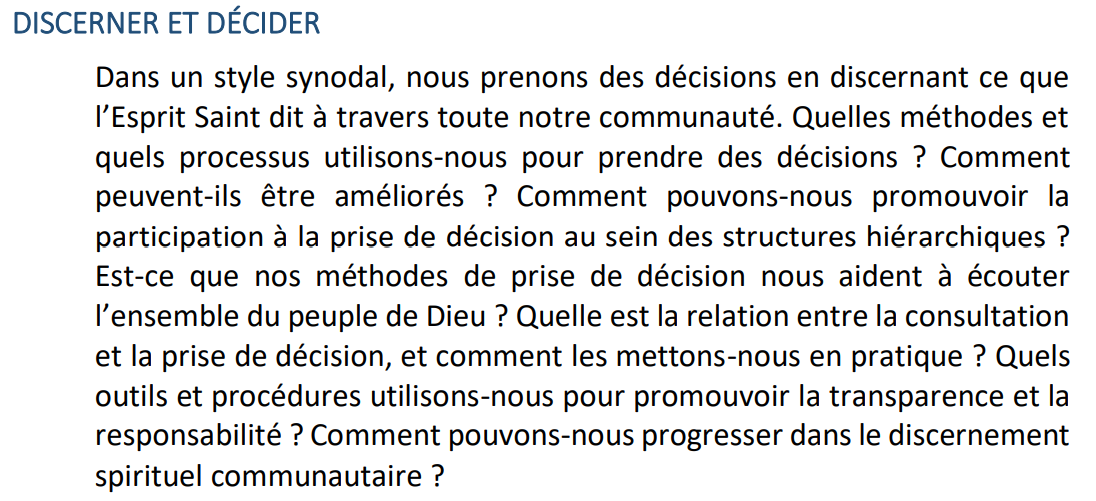 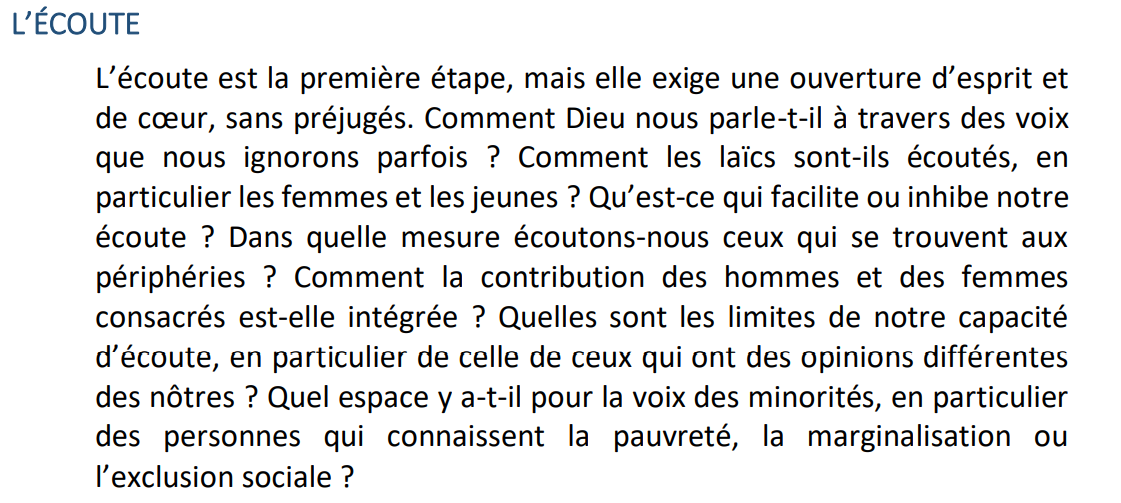 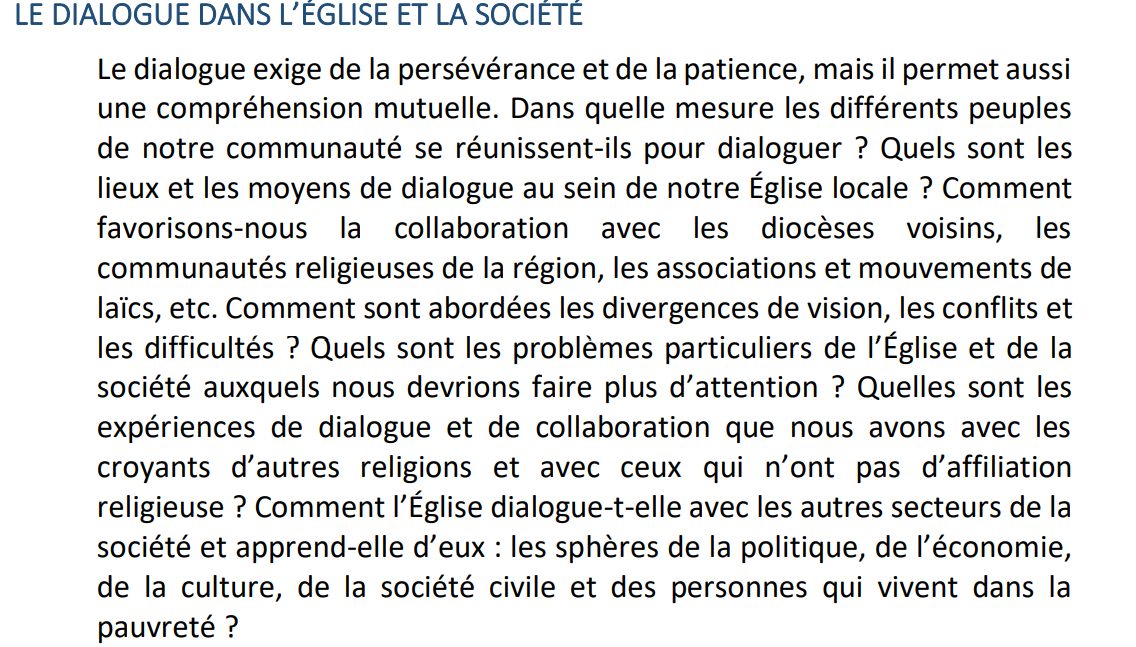 Pour une organisation basée sur une rencontre unique :Votre expérience de l’Eglise : points forts/faiblesses et manquements ?Qu’attendez-vous de l’Eglise aujourd’hui ?Que seriez-vous prêt à faire / donner pour aider l’Eglise dans sa mission ?